(Please identify all correct answers)1.   What personal protective equipment (PPE) is required on site?     CoverallsCSA approved work bootsCSA approved safety glassesCSA approved Class 1 hard hat2.   	What is the emergency phone number?  3.    What does a cross hatched area indicate (yellow & black lines) when on a tour route?Nothing reallyHazard, you may pass but do not stop A process viewing location  	4.	When would you phone the emergency number?Injury Environmental spill FireGas5.    What are the correct muster points for a gas evacuation in Grande Prairie Lumber?Sawmill = Sawmill BasementPlanermill = Planermill 3rd Floor Conference RoomSawmill = Sawmill LunchroomPlanermill = Grading Office6.  	Can you enter a “Caution Do Not Enter” yellow barrier taped off area if you are not part of the work crew working on the job inside?NoYes7.  	Which of the following things do you have to know in the event of an evacuation?What area you are working inThe evacuation route from the areaWhere the muster point isAre you accounted for8.  What are the correct muster points for a fire evacuation in Grande Prairie Lumber?Sawmill = Outside the west side of the Office BuildingPlanermill = Planermill CafeteriaSawmill = Sawmill BasementPlanermill = Weigh Scalehouse9.  What are 2 key things you can do to help us comply with our environmental policy?	1.	2.10.	When is a safe work permit required?Confined space entry Contractor workHot workVendor visits11. Which of the following are GP Lumber Safe Work permit requirements?White (first) copy placed on active board during work Pink (second) copy is located at job siteSafe Work permit is canceled once work complete During hot work, an additional Hot Work Permit must be posted at job siteHot Work Permit is removed once the work is complete12.	Safe Work Permits are used:To account for personnel in the event of an evacuationAs a checklist to ensure that equipment is safe to work onAs a checklist to identify the required PPE for the jobAs an agreement between the Contractor and Weyerhaeuser13. Which of the following are Grande Prairie Lumber lockout requirements?More than one individual may work under a single lockOnly the owner may place or remove their personal lockLocks must be removed (or tagged) prior to leaving siteLock box is a storage box located in the lunchroom14. Which of the following are true of the lockbox process?Seal number on outside of the box must match the number recorded on the sheet inside boxTo gain personal control of a lockbox, you must place your personal lock on itIt only requires one Weyerhaeuser individual to do a lockbox lockout15.	What must you do if you are injured on site?Immediately report the injury to WeyerhaeuserSee a Standard First Aider as directedc)    Fill out appropriate documentation	d)   Leave the site	16.	If you need to leave the site prior to shift end (i.e. feeling ill), what must you do?Inform your SupervisorInform your site contact and see a Standard First Aider if applicableRemove any personal locks you have appliedRemove your name from the Safe Work permit17. What are you expected to do when approaching a rail crossing?Only stop if a train is presentCross as a pedestrian if the train is closer than 200 feetStop when in a vehicle All the above18.	You can enter a confined space through any opening? TrueFalse19.	What are the 3 of our 6 Core Safety Values of our site?	1.	2.	3.20.	I must take part in a field level hazard assessment prior to starting a task. TrueFalse21.	Hearing Protection must be worn in noise levels of 85 dBA or greater.TrueFalse22.  Name 2 Grande Prairie Lumber significant environmental aspects?	1.	2.23.  Safety Glasses must be worn in the front seat of all vehicles on siteTrueFalse24. What are GP lumber’s 3 Safety absolutes?Safe work plan Lockout,Fall protection, Tampering with a safety device.                             25.	What are your reasons for ensuring your personal safety while you work at GP Lumber?FamilyFriendsPersonal well beingRecreationAll the above & ______________________________Scoring: _____________________ (must achieve 80% or greater)Know Safety, No PainKnow Pain, No Safety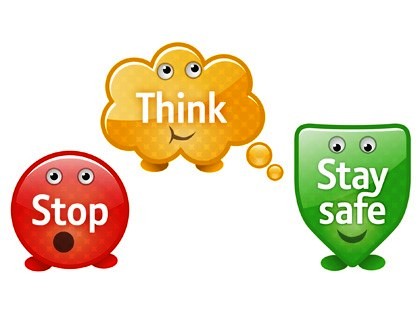 Date:Trainer: PAIGE METZYour Name: (print)(Signature)Employer: COUNTRY PUMP OUTWHMIS Training:          Yes                   No   